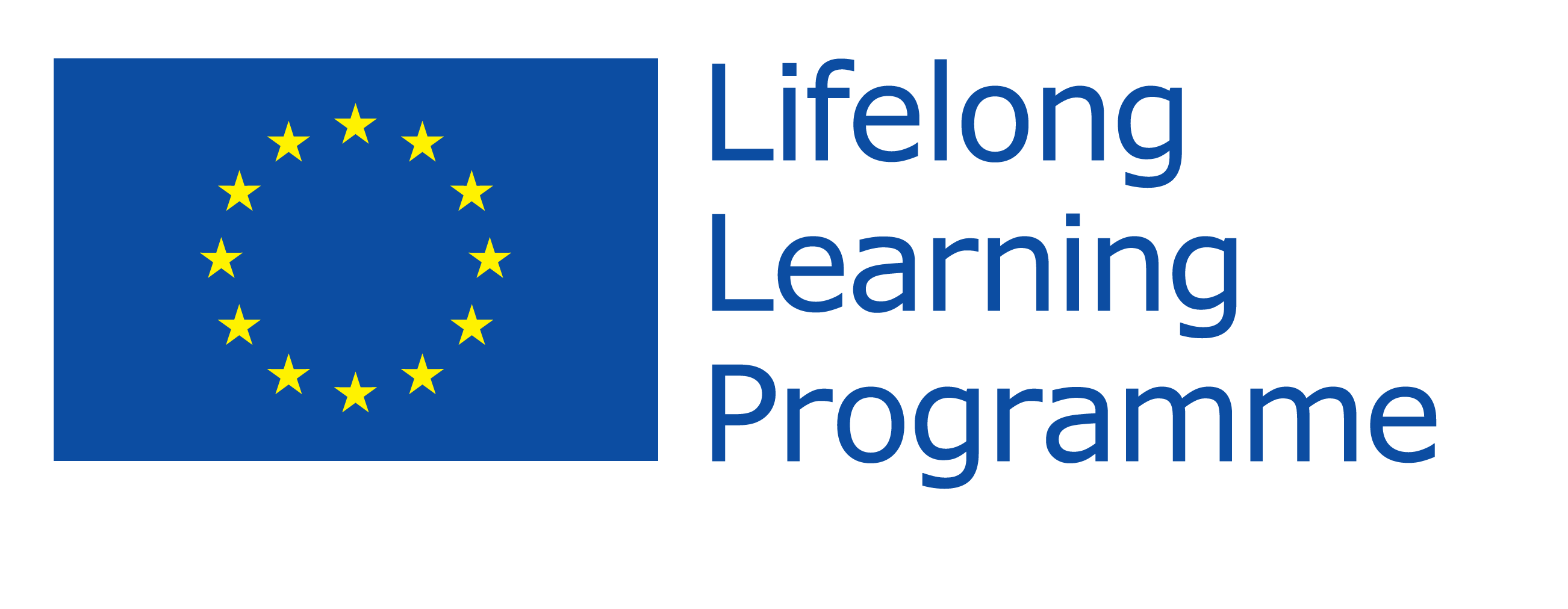 Name of evaluator: _________________Grundtvig Workshopscommon European quality assessment form2013Workshop reference N°Scale of evaluation: I hereby declare to the best of my knowledge that I have no conflict of interest (including family, emotional life, political affinity, economic interest or any other shared interest) with the organisation(s) or any of the persons having submitted this grant application. Furthermore, I confirm that I will not communicate to any third party any information that may be disclosed to me in the context of my work as an evaluator._______________________                                  __________________________________           Date                                                                           Name and signature                                        Name of Workshop organiser:Workshop title: Note on the points system: Each criterion should be rated on the scale proposed. The ratings of the quality criteria result in a total number of points out of a maximum of 100. Each application is rated by 2 assessors (at least one of whom must be external to the NA) and the average of the marks will be used as the final marking for quality. Experts should use numbers with decimals (e.g. 4.2) when giving points for one or more of the items in the quality assessment form in order to avoid too many assessments with the same total number of points. Please note that applications scoring less than 50 points in the quality assessment will not be selected for funding. Maximum scoreVery goodGoodFairWeak553-420-1108-106-74-50-3QuestionRef. in the application formMax. pointsPoints givenI – Quality and relevance of the Workshop-45The objectives of the Workshop are relevant to the operational objectives of the Grundtvig programmeApplications assessed as 2 or below on this criterion will be rejected4.35The Workshop’s objectives are clear and realistic4.45The methodology is appropriate to achieve the objectives. The pedagogical and didactical approach is clearly described4.45The Workshop will raise the professional competences of adult literacy teachers and staff 4.45The Workshop will provide an added value in terms of skills development for teachers and staff working in the field of adult literacy education, access to information on teaching adults with literacy problems, new teaching and learning materials for adult literacy teachers/staff, exchange of know-how, transfer of best practice, widening perspectives to a European level, etc…)  4.410The Workshop should address teachers and staff working in the field of adult literacy education. The guidelines for selection of the participants are clear and appropriate4.4 10The preparatory, recognition and follow-up measures related to the applicants are clearly described4.4 & 4.85II – Quality of the organisation of the project-25The Workshop Organiser presents adequate qualifications to organise a European Workshop addressing teachers and staff in the field of adult literacy education4.25The logistics of the Workshop are clear and appropriate (incl. travel, accommodation, and hosting of participants with special needs)4.7 & 4.1010The work programme is appropriate for organising a high quality Workshop within the time-frame envisaged5.110III – Impact and European added-value-15The results envisaged are relevant and will have a demonstrable impact on the participants' teaching and the quality of  adult literacy provision in their respective organisations 4.4 & 4.65The benefits of organising a European Grundtvig Workshop are clear and well defined4.65Measures for dissemination and exploitation of the Workshop’s results are clear and appropriate4.95IV – Quality of the communication plan-15The communication plan for advertising and publicising the Workshop is well defined4.55It should be efficient in recruiting participants4.510TOTAL POINTS FOR THE QUALITY ASSESSMENT-100OVERALL COMMENTS:Please be as specific and clear as possible. In the case of less good quality applications, please explain points which you feel could be improved (these comments may be sent as feedback to unsuccessful applicants). Please complete this section in the language of the Project proposal, or in English.